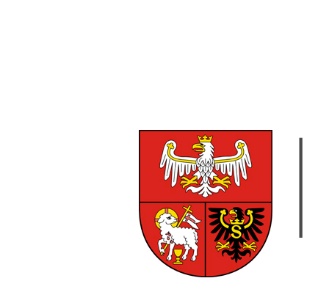 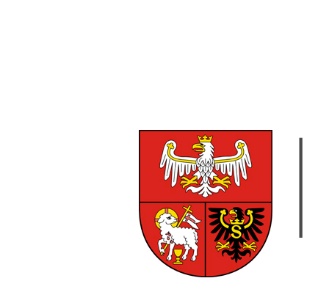 ZP.272.1.43.2021                                                                                                         Olsztyn, dnia 10.05.2021 r.Wykonawcy uczestniczący w postępowaniuINFORMACJA, O KTÓREJ MOWA W ART. 222 UST. 5 USTAWY PZPDotyczy: postępowania prowadzonego w trybie podstawowym, którego przedmiotem zamówienia  jest promocja Województwa Warmińsko-Mazurskiego podczas 77. Rajdu Polski rundy samochodowych Rajdowych Mistrzostw Europy FIA 2021W postępowaniu złożono następujące oferty:Nr ofertyWykonawcaCena oferty (brutto) zł1Polski Związek Motorowy ul. Kazimierzowska 66, 02-518 Warszawa NIP 5210334879250 000